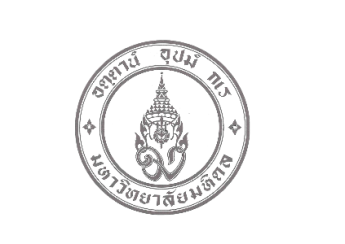 สัญญารับทุนสนับสนุนการทำงานผลงานเพื่อพัฒนางานประจำสู่งานวิจัยของบุคลากรสายสนับสนุนคณะเทคนิคการแพทย์ มหาวิทยาลัยมหิดล*************************                              	สัญญานี้ทำขึ้น ณ คณะเทคนิคการแพทย์ มหาวิทยาลัยมหิดล เลขที่ ๙๙๙ ถนนพุทธมณฑล สาย ๔ ตำบลศาลายา อำเภอพุทธมณฑล จังหวัดนครปฐม ๗๓๑๗๐ เมื่อวันที่ ………..........................……………. ระหว่าง คณะเทคนิคการแพทย์ มหาวิทยาลัยมหิดล โดย ศาสตราจารย์ ดร.ฉัตรเฉลิม  อิศรางกูร ณ อยุธยา ซึ่งต่อไปในสัญญานี้เรียกว่า “ผู้ให้ทุน” ฝ่ายหนึ่ง 	กับ .................................................... ตำแหน่ง..............................................ซึ่งต่อไปในสัญญานี้เรียกว่า “ผู้รับทุน” อีกฝ่ายหนึ่ง	คู่สัญญาทั้งสองฝ่ายได้ตกลงกันมีข้อความดังต่อไปนี้๑. ผู้ให้ทุนตกลงให้และผู้รับทุนตกลงรับทุนสนับสนุนการทำงานผลงานเพื่อพัฒนางานประจำสู่งานวิจัยของบุคลากรสายสนับสนุนของคณะเทคนิคการแพทย์ มหาวิทยาลัยมหิดล เพื่อดำเนินการทำงานวิจัยหรือผลงาน R2R ในหัวข้อต่อไปนี้(ภาษาไทย)......................................................................................................................................................(ภาษาอังกฤษ).................................................................................................................................................	๒. “ผู้ให้ทุน” ตกลงให้ทุน และ “ผู้รับทุน” ตกลงรับทุนและรับทำ “ผลงานวิจัย” โดยมีระยะเวลาการดำเนินงานตั้งแต่วันที่..........เดือน..........................พ.ศ. .............. ถึงวันที่.........เดือน........................พ.ศ. .......... ๓. “ผู้ให้ทุน” ตกลงให้ทุนในวงเงิน .......................................  บาท ( ............................. ) ๔. “ผู้รับทุน”จะดำเนินการทำผลงานให้สำเร็จผลตามแผนงานที่ได้กำหนดไว้ หากเกิดปัญหาอุปสรรคที่อาจทำให้ “ผู้รับทุน” ไม่สามารถส่งรายงานความก้าวหน้าเกิดปัญหาต่อการดำเนินการ หรือไม่สามารถทำการวิจัยให้บรรลุผลสำเร็จตามวัตถุประสงค์ได้ หรือขอยกเลิกการทำผลงาน “ผู้รับทุน” จะต้องรายงานเป็นลายลักษณ์อักษรให้ “ผู้ให้ทุน” ทราบทันที เพื่อร่วมกันพิจารณาแก้ไขปัญหาหรืออุปสรรคดังกล่าวหรือดำเนินการอื่นตามที่ “ผู้ให้ทุน” เห็นสมควรต่อไป หรือหากมีการเปลี่ยนแปลงผู้ดำเนินการวิจัยหรือเนื้อหาการวิจัย “ผู้ให้ทุน” มีสิทธิที่จะให้ความเห็นชอบตลอดจนยุติสนับสนุนทุนวิจัยได้ตามความเหมาะสม๕.“ผู้รับทุน” จะต้องนำส่งรายงานความก้าวหน้าของการวิจัยให้ “ผู้ให้ทุน” ทราบทุก                             ๖ เดือนนับแต่วันที่ได้รับทุนจนกระทั่งการดำเนินงานเสร็จสิ้น“ผู้รับทุน” จะต้องไม่ดำเนินการใดๆ ที่เป็นการละเมิดทรัพย์สินทางปัญญาหรือสิทธิทางกฎหมายของบุคคลอื่น หากมีการละเมิดในเรื่องดังกล่าว “ผู้รับทุน” ต้องเป็นผู้รับผิดชอบในความเสียหายต่อการละเมิดแต่เพียงผู้เดียว   คู่สัญญาทั้งสองฝ่ายมีสิทธินำผลงานตามวรรคแรกไปทำซ้ำ ดัดแปลง ผลิต ใช้ ขาย จำหน่าย ตลอดจนนำไปพัฒนาเพิ่มเติมได้โดยจะต้องแจ้งให้คู่สัญญาอีกฝ่ายหนึ่งทราบเป็นลายลักษณ์อักษรก่อนเพื่อประโยชน์ในการดำเนินการจดทะเบียนทรัพย์สินทางปัญญา คู่สัญญาจะต้องไม่เปิดเผยข้อมูลข่าวสารอันเกี่ยวกับผลงานภายใต้สัญญานี้ ไม่ว่าจะโดยวิธีการใด ก่อนการจดทะเบียนทรัพย์สินทางปัญญา เว้นแต่จะได้รับความยินยอมเป็นลายลักษณ์อักษรจากคู่สัญญาอีกฝ่ายหนึ่งก่อน กรณี “ผู้รับทุน” ผิดสัญญาข้อหนึ่งข้อใดข้างต้น “ผู้ให้ทุน” จะมีหนังสือแจ้งแก่ “ผู้รับทุน” โดยกำหนดระยะเวลาพอสมควรเพื่อให้ “ผู้รับทุน” ปฏิบัติให้ถูกต้องตามสัญญา หาก “ผู้รับทุน” ไม่ปฏิบัติตาม “ผู้ให้ทุน” มีสิทธิบอกเลิกสัญญาได้ทันที และเรียก “ผู้รับทุน” ชดใช้ทุนในส่วนที่ “ผู้รับทุน” ได้รับไปแล้วทั้งหมดคืนให้แก่ “ผู้ให้ทุน” ภายในระยะเวลาที่ “ผู้ให้ทุน” กำหนด     	สัญญานี้   ทำขึ้น  ๒  ฉบับ มีข้อความถูกต้องตรงกัน  คู่สัญญาทุกฝ่าย  ได้อ่านและเข้าใจข้อความตลอดแล้ว  จึงได้ลงลายมือชื่อไว้เป็นสำคัญต่อหน้าพยานของแต่ละฝ่ายและต่างเก็บไว้ฝ่ายละฉบับ(ลงชื่อ).........................................................ผู้ให้ทุน        (ลงชื่อ)......................................................ผู้รับทุน     (………......................................................) 			 (............................................................)ตำแหน่ง..................................................................		        คณบดีคณะเทคนิคการแพทย์                                                                                                                               (ลงชื่อ).........................................................พยาน          (ลงชื่อ)......................................................พยาน      (..............................................................)       	    	 (.............................................................)          